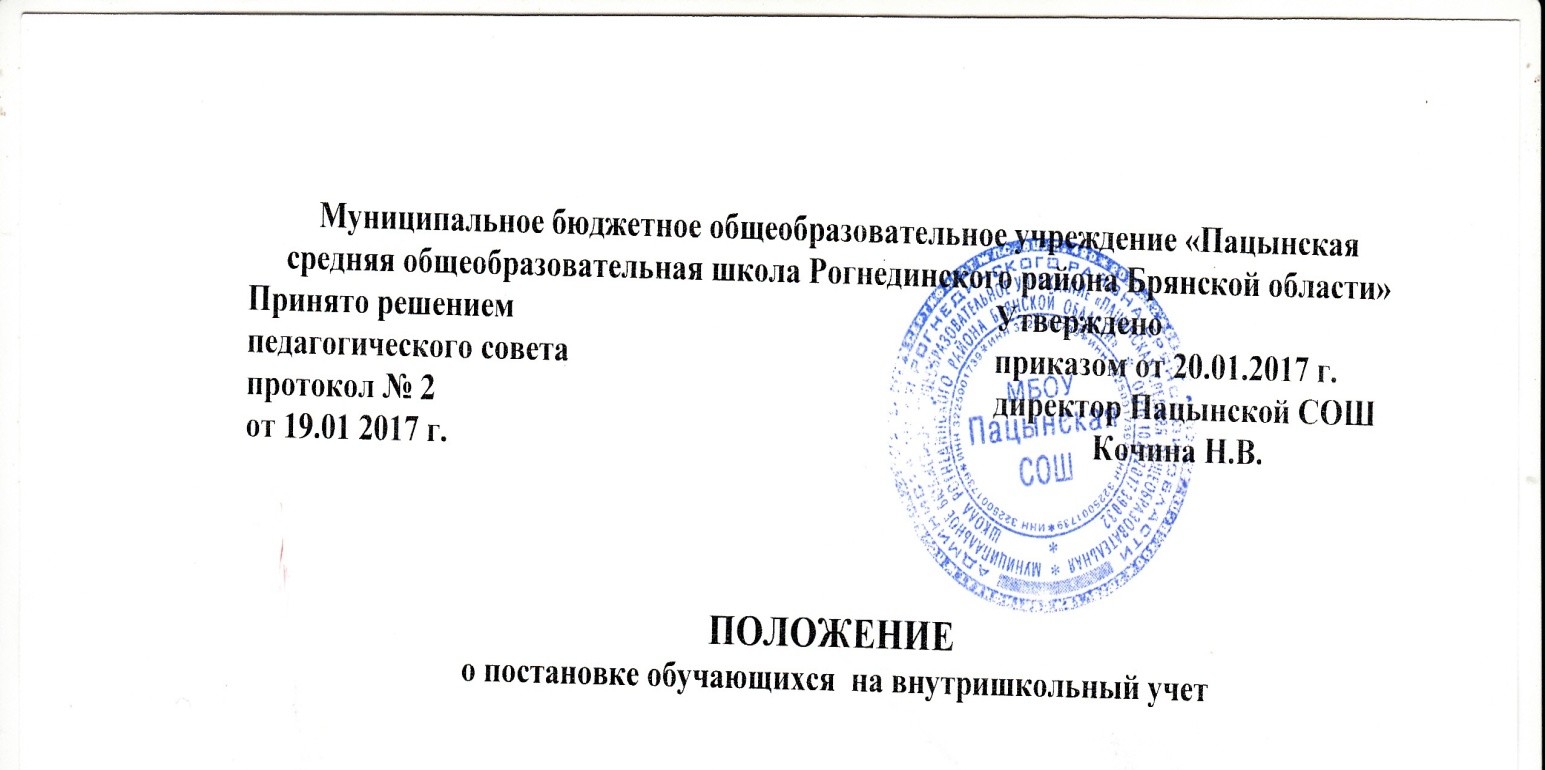 I. Общие положения1.1. Настоящее положение разработано в соответствии с Конституцией РФ, Законом РФ от 24.06.1999 № 120-ФЗ "Об основах системы профилактики безнадзорности и правонарушений несовершеннолетних", Федеральным законом  от 29.12.2012 года № 273-ФЗ "Об образовании в Российской федерации", ФЗ РФ от 24.07.1998 № 124-ФЗ "Об основных гарантиях прав ребёнка в Российской Федерации", Семейным кодексом РФ, Уставом муниципального общеобразовательного учреждения «Пацынская средняя общеобразовательная школа» Рогнединского района Брянской области (далее - Учреждение).1.2. Настоящее положение регламентирует порядок постановки на внутришкольный учёт и снятия с учёта обучающихся.1.3. В Положении применяются следующие понятия:Профилактика   безнадзорности   и  правонарушений  обучающихся - система  социальных,  правовых  и  педагогических мер, направленных на выявление и    устранение    причин   и условий, способствующих безнадзорности, правонарушениям,   антиобщественным    действиям обучающихся,    осуществляемых   в   совокупности   с   индивидуальной профилактической  работой  с  обучающимися  и  семьями, находящимися в социально опасном положении.Индивидуальная   профилактическая   работа   -   деятельность  по своевременному  выявлению обучающихся, находящихся в социально опасном положении, а также по их социально-педагогической реабилитации и    (или)    предупреждению    совершения    ими   правонарушений   и антиобщественных деяний.Несовершеннолетний,  находящийся в социально опасном положении - обучающийся    образовательного    учреждения,    который   вследствие безнадзорности    или    беспризорности    находится   в   обстановке, представляющей опасность для его жизни или здоровья,  либо не отвечающей требованиям   к   его   воспитанию   или  содержанию,  либо  совершает правонарушение или  антиобщественные деяния.Учет   в   образовательном   учреждении   обучающихся , находящихся  в  социально  опасном  положении  (далее - внутришкольный учет),   -   система   индивидуальных   профилактических  мероприятий, осуществляемая  образовательным учреждением в отношении обучающегося,  находящихся  в социально опасном положении, которая направлена на:- предупреждение    безнадзорности,   правонарушений   и   других негативных проявлений в среде обучающихся;- выявление   и   устранение  причин  и  условий,  способствующих безнадзорности и правонарушениям обучающихся;- социально-педагогическую   реабилитацию  обучающихся , находящихся в социально опасном положении.II. Основные цели и задачи2.1. Внутришкольный учёт ведётся  с целью ранней профилактики школьной дезадаптации, девиантного поведения несовершеннолетних обучающихся.         2.2. Основные задачи: предупреждение безнадзорности, беспризорности, правонарушений и антиобщественных действий несовершеннолетних; обеспечение защиты прав и законных интересов несовершеннолетних; своевременное выявление детей, находящихся в социально опасном положении или группе риска по социальному сиротству; оказание социально-психологической  и педагогической помощи несовершеннолетним с отклонениями в поведении, имеющими проблемы в обучении; III. Организация деятельности по постановке на внутришкольный учёт или снятию с учёта3.1. Решение о постановке на внутришкольный учёт или снятии с учёта принимается на заседании педагогического совета.3.2. Постановка или снятие с внутришкольного учёта осуществляется по представлению классного руководителя, социального педагога.(Приложение 1)3.3. Для постановки несовершеннолетнего ( на внутришкольный учёт директору школы за три дня до заседания педсовета представляются следующие документы: 1) Характеристика несовершеннолетнего (Приложение 2).2) Анализ работы  с несовершеннолетним, подготовленный классным руководителем (законными представителями).3) Акт обследования материально-бытовых условий семьи (по необходимости).4) Постановление из комиссии по делам несовершеннолетних и защите их прав (далее – ПДН ПП «Рогнединский»).5) Заявление  родителей или иных законных представителей несовершеннолетнего об оказании им помощи (по необходимости).3.4. На заседании педсовета обсуждается и утверждается план индивидуальной профилактической работы с несовершеннолетним и его родителями (законными представителями), определяются сроки выполнения намеченных мероприятий и ответственные лица (Приложение 3).3.5. Классный руководитель  приглашает родителей на заседание педсовета по вопросу постановки на внутришкольный учёт их несовершеннолетнего ребёнка (Приложение 4); а также доводит решение педсовета до сведения родителей (законных представителей), если они не присутствовали на заседании педсовета по уважительным причинам, официальным уведомлением с указанием даты и номера протокола заседания и причины постановки или снятия с учёта. 3.6. Классный руководитель ведёт банк данных учащихся ,  состоящих  на внутришкольном учёте, на учёте в ПДН ПП «Рогнединский».3.7. Директор школы ежемесячно проводит сверку списков учащихся ,  состоящих  на внутришкольном учёте, на учёте в ПДН ПП «Рогнединский».3.8. Для снятия несовершеннолетнего   с внутришкольного учёта  представляется информация ответственного лица, назначенного педсоветом, о выполнении плана индивидуальной профилактической работы с несовершеннолетним и его родителями (законными представителями), с обязательными результатами работы и предложениями по дальнейшему сопровождению.IV. Категории лиц, в отношении которых проводится индивидуальная профилактическая работа4.1. Индивидуальная профилактическая работа проводится в отношении несовершеннолетних, исходят из статей 5, 6 Федерального Закона «Об основах системы профилактики безнадзорности и правонарушений несовершеннолетних»:1) безнадзорных или беспризорных;2) занимающихся бродяжничеством или попрошайничеством;3) содержащихся в социально-реабилитационных центрах для несовершеннолетних, социальных приютах, центрах помощи детям, оставшимся без попечения родителей, специальных учебно-воспитательных и других учреждениях для несовершеннолетних, нуждающихся в социальной помощи и (или) реабилитации;4) употребляющих наркотические средства или психотропные вещества без назначения врача либо употребляющих одурманивающие вещества, алкогольную и спиртосодержащую продукцию;5) совершивших правонарушение, повлекшее применение меры административного взыскания; 6) совершивших правонарушение до достижения возраста, с которого наступает административная ответственность;7) совершивших общественно опасное деяние и не подлежащих уголовной ответственности в связи с недостижением возраста, с которого наступает уголовная ответственность, или вследствие отставания в психическом развитии, не связанного с психическим расстройством;8) несовершеннолетних, поставленных на учёт в КДН, ОДН.4.2. Индивидуальная профилактическая работа проводится в отношении родителей несовершеннолетних исходя из статей 5, 6, Федерального Закона «Об основах системы профилактики безнадзорности и правонарушений несовершеннолетних»:2. Органы и учреждения системы профилактики безнадзорности и правонарушений несовершеннолетних проводят индивидуальную профилактическую работу в отношении родителей или иных законных представителей несовершеннолетних, если они не исполняют своих обязанностей по их воспитанию, обучению и (или) содержанию и (или) отрицательно влияют на их поведение либо жестоко обращаются с ними.(в ред. Федерального закона от 01.12.2004 N 150-ФЗ)1) Неисполнение родителями (законными представителями) обязанностей по воспитанию, обучению и(или) содержанию несовершеннолетних.2) Отрицательное влияние родителей (законных представителей) на поведение несовершеннолетних.Жестокое   обращение родителей( законных представителей) с несовершеннолетними.V. Основания для снятия с внутришкольного учётаОснованием для снятия с внутришкольного учёта является: 5.1.   Позитивные изменения, сохраняющиеся длительное время (минимум 2 месяца), указанных в настоящем положении обстоятельств жизни обучающегося. Кроме того, с внутришкольного учета  снимаются  обучающиеся:-окончившие муниципальное образовательное учреждение;                                           -сменившие место жительство и  перешедшие в другое образовательное учреждение;-  а также  по другим объективным причинам.5.2. Поступившие данные о снятии несовершеннолетнего от ПДН ПП «Рогнединский».5.3. Документы необходимые для снятия с внутришкольного учёта:- заявление классного руководителя или социального педагога о снятии с внутришкольного учёта;- уведомление родителей (законных представителей) о снятии с учёта;- информация о результатах проведения индивидуальной профилактической работы с несовершеннолетним и его семьёй.VI. Порядок проведения индивидуальной профилактической работы Индивидуальная профилактическая работа в отношении несовершеннолетних, их родителей или иных законных представителей проводится в сроки, необходимые для оказания социальной и иной помощи несовершеннолетним, или до устранения причин и условий, способствовавших безнадзорности, беспризорности, правонарушениям или антиобщественным действиям несовершеннолетних, или наступления других обстоятельств, предусмотренных законодательством Российской Федерации. Классный руководитель совместно с социальным педагогом разрабатывает план индивидуальной профилактической работы с данным несовершеннолетним (Приложение 3).На обучающегося заводится карта профилактического сопровождения. (Приложение 5). Карта ведется классным руководителем, по необходимости с привлечением других служб, в чьи обязанности входит работа с данной категорией несовершеннолетних.Классный руководитель проводит профилактическую работу и  контроль за учебной и внеурочной деятельностью несовершеннолетнего. Классный руководитель проводит анализ профилактической работы с несовершеннолетними, стоящими на внутришкольном учете.Обо всех результатах контроля над несовершеннолетним (пропуски уроков, нарушения дисциплины) родители ставятся в известность классным руководителем. Если пропуски занятий, плохая подготовка к ним становятся систематическими, родители с несовершеннолетним вызываются на заседание педсовета,  где рассматриваются вопросы:невыполнения родителями обязанностей по обучению и воспитанию несовершеннолетнего;уклонение несовершеннолетнего от обучения (прогулы, невыполнение домашних заданий, не работал на уроках).Педсовет  имеет право ходатайствовать перед администрацией школы:о вынесении выговора учащимся;о вынесении благодарности учащимся;о составлении индивидуального графика дополнительных учебных занятий для учащегося в течение четверти;о составлении индивидуального графика дополнительных учебных занятий для учащегося во время каникул;об установлении срока сдачи академической задолженности по предметам и осуществлении контроля за их выполнением;о перенесении срока окончания учебной четверти, учебного года для несовершеннолетнего, находившегося на длительном лечении или находящегося в социально опасном положении;ходатайствовать перед психолого-педагогической комиссией о необходимости обследования учащегося с целью составления для него индивидуального учебного плана и психолого- педагогического сопровождения.Если в результате проведения профилактической работы классным руководителем, социальным педагогом с несовершеннолетним делается вывод о необходимости особой психологической помощи подростку, администрация школы обращается с запросом о помощи несовершеннолетнему  в  органы профилактики.Если родители отказываются от помощи, предлагаемой школой, сами не занимаются проблемами ребёнка, администрация школы выносит решение об обращении с ходатайством в Комиссию по делам несовершеннолетних:о проведении профилактической работы с несовершеннолетними, употребляющими спиртные напитки, наркотические вещества, психотропные вещества, привлекавшимися к административной ответственности, вернувшимися из специальных учебно-воспитательных или лечебно-воспитательных учреждений закрытого типа;о рассмотрении материала в отношении несовершеннолетнего, совершившего деяние, за которое установлена административная ответственность;об оказании помощи  в организации занятий дополнительным образованием несовершеннолетнего, состоящего на профилактическом учёте в объединениях муниципального уровня;об оказании помощи в организации летнего отдыха несовершеннолетнего, состоящего на профилактическом учете;об исключении несовершеннолетнего, достигнувшего 16 - летнего возраста, из образовательного учреждения, о переводе на иную форму обучения или в другое образовательное учреждение;об административных мерах воздействия на несовершеннолетних, уклоняющихся от выполнения Закона РФ "Об образовании";о постановке учащегося на учет в ОДН.Для этого требуется определенный набор документов:ходатайство;характеристика на несовершеннолетнего;копии актов посещения семьи;общая справка о проведенной профилактической работе с несовершеннолетним и его семьёй(если материал очень большой, тогда необходимо объединить характеристику со справкой о профилактической работе в один документ - характеристику несовершеннолетнего).На заседание педсовета классный руководитель, социальный педагог оформляет заявление на снятие с внутришкольного профилактического учета несовершеннолетнего  (Приложение 6), на заседание приглашаются уведомлением родители (Приложение 4). В случае не явки родителей(законных представителей) без уважительной причины вопрос рассматривается в их отсутствие.В некоторых случаях на педсовете может быть вручена благодарность родителям за своевременную поддержку и помощь педагогическому коллективу в выработке совместных действий, необходимых для помощи несовершеннолетнему в преодолении им возникших трудностей. ПРИЛОЖЕНИЕ 1ПРЕДСТАВЛЕНИЕНА ПОСТАНОВКУ НА ВНУТРИШКОЛЬНЫЙ УЧЕТФамилия: ____________имя_________________отчество__________________________ Обучающегося ______ класса            ___________________ года рожденияПричина постановки на учет________________________________________________________________________________________________________________________________________________________________________________________________________считаем необходимым  обучающегося__________________________________________ поставить на внутришкольный учет обучающихся (указать причину: смотри раздел IV Положения) Классный руководитель  __________________________________«___» «____________» 20     годПРИЛОЖЕНИЕ 2КРАТКАЯ ХАРАКТЕРИСТИКА ОБУЧАЮЩЕГОСЯ_____________________________________________________________________________Уровень обученности___________________________________________________________Поведение в школе_____________________________________________________________ Сведения о причинах постановки на внутришкольный учет ___________________________________________________________________________________________________________________________________________________________________________________ Круг общения, характер взаимоотношений в семье, со сверстниками, взрослыми ____________________________________________________________________________________________________________________________________________________________________________________________________________________________________________________________________________________________________________________дополнительное образование (кружки) _________________________________________________________________________________________________________________________ Вредные привычки_________________________________________________________________________________________________________________________________________ Интересы, увлечения и др. _____________________________________________________________________________________________________________________________________________________________________________________________________________________________________________________________________________________________Классный руководитель ______________________________________________ПОЛОЖЕНИЕ 3«СОГЛАСОВАНО»                                                          Директор школы                                                                    ___________ /________________/« ____» « _________» 20 _____ г.ПЛАНИНДИВИДУАЛЬНОЙ ПРОФИЛАКТИЧЕСКОЙ РАБОТЫ с несовершеннолетним  ___________________________________________ года рождения Классный руководитель______________________________________« ____» « ___________» 20___ год.Приложение к плану индивидуальной профилактической работыКарта индивидуального психолого-педагогического и профилактического сопровождения обучающегося, состоящего на внутришкольном учетеФ.И.О. _______________________________________________________________________ Класс ________Дата и причины постановки на внутришкольный учет ________________________________________________________________________________________________________________________________________________________________________________________ КонсультированиеУчебно-воспитательная деятельностьРабота с семьейВзаимодействие с другими органами, службами и учреждениями профилактики Сведения о получении информации из ведомств Приложение к плану индивидуальной профилактической работыКарта личностиучащегося (йся)______ класса ________________________________________ школы,требующего (щей) повышенного педагогического внимания1.Ф.И.О., дата рождения _______________________________________________________2.Физическое состояние: хорошее, удовлетворительное, неудовлетворительное.3.Наличие физических недостатков, хронических заболеваний:____________________4.Характеристика свойств личности4.1.Уровень самооценки: адекватный, завышенный, заниженный.4.2.Уровень агрессивности: низкий, средний, высокий.4.3. Уровень тревожности: низкий, средний, высокий.4.4.Признаки повышенной тревожности: отсутствуют, повышенная утомляемость, пониженная работоспособность, подавленное настроение, повышенная возбудимость, вспышки гнева, агрессивность по отношению к учителям, к сверстникам, отказ от контактов, отказ от общих дел, склонность к разрушительным действиям, садизм, другие признаки.4.5.Патологические влечения:-курение: не курит, курит эпизодически, систематически,-употребление спиртных напитков: не употребляет, употребляет эпизодически, систематически,-употребление токсико-наркотических веществ: не употребляет, употребляет эпизодически, систематически.5.Особенности психики5.1.Уровень памяти: низкий, средний, высокий.5.2.Уровень внимания: низкий, средний, высокий.5.3.Быстрота восприятия: высокая, средняя, слабая.5.4.Эмоциональная устойчивость: хорошая (сдержанность), средняя, плохая (несдержанность).5.5.Темперамент. Черты какого типа темперамента преобладают: холерического, сангвинистического, флегматического, меланхолического.6.Личностные особенности7.Социализация7.1.Ориентирован в окружающем мире: информирован, осведомлен, практичен.7.2.Заинтересованность в происходящем: разносторонность интересов, эгоистичность, пассивность, безразличие, асоциальность взглядов и поведения, склонность к суициду.7.3.Взаимоотношения с одноклассниками: деловые, ровные, дружеские, теплые, претендует на лидерство, конфликтные, ни с кем не общается.7.4.Взаимоотношения с родителями: выполняет все распоряжения, выполняет распоряжения под нажимом, выполняет не все распоряжения, открыто отрицает авторитет родителей.7.5.Манера и стиль общения с окружающими: -доминантный стиль: уверен в себе, стремится навязать свое мнение, легко перебивает, но не дает перебить себя, нелегко признает свою правоту,- недоминантный стиль: застенчив, уступчив, легко признает себя неправым, нуждается в поощрении при разговоре,- экстраверт: постоянно направлен на общение, легко входит в контакт, любопытен, открыт, полон внимания к окружающим,- интроверт: не склонен к контактам, замкнут, предпочитает общению деятельность, в разговоре немногословен.7.6.Отношение к общественному мнению:активно-положительное: понимает критику, согласен с ней, недостатки стремится исправлять пассивно-положительное: понимает критику, согласен с ней, но недостатки не исправляет безразличное: не реагирует на критику, не меняет поведения. 7.7.Общественная активность: активен, пассивен, безразличен, уклоняется.8.Интересы8.1. Проявляет  интерес к деятельности: физической, умственной, технической, организаторской, художественной, спортивной, не проявляет интереса.8.2.Как предпочитает проводить досуг: работа с техникой, увлечение компьютером, компьютерными играми, музыкой, спортом, бесцельное проведение свободного времени.8.3.Проявление устойчивого интереса к какому-либо виду деятельности (занимается в кружках, секциях, клубах и т.д.)_______________________9.Особенности учебной деятельности9.1.Интеллектуальные способности: высокие, средние, низкие.9.2.3аинтересованность в учебе: заинтересован, безразличен, не заинтересован.9.3. Уровень успеваемости: высокий, достаточный, средний, удовлетворительный, низкий.9.4.Посещаемость занятий: а)нет пропусков занятий без уважительных причин,  б) есть пропуски отдельных уроков (дней) без уважительных причин: иногда, часто, постоянно, уклоняется от учебы.10.Особенности поведения10.1.Поведение в школе: а)нет нарушений дисциплины, б) нарушает дисциплину: иногда, часто, постоянно, в} не работает на уроках, г) отказ от требований.10.2.Отношение к своим проступкам: равнодушен, переживает, оправдывает, осуждает.10.3.Как относится к педагогическим воздействиям: с ожесточением, равнодушно, понимает и старается выполнить требования.10.4.Особые нарушения в поведении: наличие вредных привычек, сквернословие, драки, избиение младших и слабых, жестокое отношение к животным, проявление садистских наклонностей, воровство, вымогательство у младших и слабых, грубые нарушения общественного порядка.11.Причины отклонения в поведении:11.1.Отклолнения от нормы в состоянии здоровья: нарушения в физическом и психическом здоровье, несоответствие физическому развитию, отставание в росте, акцентуации характера, неврозы, дефекты памяти, мышления.11.2.Нарушения в сфере межличностных взаимоотношений: а) непопулярен, непринят, пренебрегаем, изолирован в классном коллективе; б)примыкающий ценой жертв, потерь, помыкаемый, отвергаемый в группе свободного общения; в) конфликтен, отчужден, бесконтролен, выталкиваемый из семьи.11.З.Ошибки педагогов: превышение педагогической власти; лишение ребенка индивидуальных стимулов; наказания,  связанные с унижением личности ученика;  противоречивость предъявляемых требований; поверхностное знание особенностей школьника; конфликтные отношения между педагогами и родителями ребенка или педагогом и ребенком; д) другое__________________________________________________11.4.Ошибки семейного воспитания: а) «заласканое детство», «задавленое детство», «загубленное детство», «одинокое детство», «равнодушное детство»; б)   отсутствие элементарных психолого-педагогических знаний, перекладывание забот о воспитании на школу; в) отстранение подростка от физического труда; г) конфликты в семье ; д) другое___________________11.5.Социальные причины: противоречия в обществе, в микросоциуме.11.6.Психотравмирующие ситуации________________________________12.Состоит ли на внутришкольном профилактическом учете_________на учете в ПДН ПП «Рогнединский»___________________________________________Дата заполнения карты: « _ » ____________20 _ г.Кл. руководитель       _________________       ПРИЛОЖЕНИЕ 4Исход. № от___________20___г.УВЕДОМЛЕНИЕУважаемые ___________________________________________________________________(Ф.И.О. родителей)Администрация школы приглашает Вас  "____"___________________20___ г. в___________________________________________________________________________на заседание педагогического совета по вопросу постановки вашего сына (дочери) _____________________________________________________ ученик(ца) ________класса(Ф.И. ученика)на внутришкольный учет.__________________________________________________________________________Линия отрываС уведомлением о приглашении на заседание педсовета ознакомлены________________________________/______________________________________/(подпись)                                          (число, месяц, год) Примечание:Уважаемые родители! Ознакомившись с уведомлением и подписавшись, необходимо нижнюю часть (после линии отрыва) передать в школу классному руководителю.Уведомление отдается классному руководителю для передачи его родителям (законным представителям) несовершеннолетнего. В случае неявки родителей на заседание педагогического совета вопрос рассматривается в вашем отсутствии. Исход. № от___________20___г.УВЕДОМЛЕНИЕУважаемые ___________________________________________________________________(Ф.И.О. родителей)Администрация школы приглашает Вас  "____"___________________20___ г. в___________________________________________________________________________на заседание педагогического совета по вопросу постановки вашего сына (дочери) _____________________________________________________ ученик(ца) ________класса(Ф.И. ученика)на внутришкольный учет.____________________________________________________________________________Линия отрываС уведомлением о приглашении на заседание педсовета ознакомлены________________________________/______________________________________/(подпись)                                          (число, месяц, год)Примечание:Уважаемые родители! Ознакомившись с уведомлением и подписавшись, необходимо нижнюю часть (после линии отрыва) передать в школу классному руководителю.Уведомление отдается классному руководителю для передачи его родителям (законным представителям) несовершеннолетнего. В случае неявки родителей на заседание педагогического совета вопрос рассматривается в вашем отсутствии. ПРИЛОЖЕНИЕ 5Карточка индивидуального изучения и учета подростка(при постановке на внутришкольный учет)Постановка________________________Снятие_____________________________________Повторная_________________________Снятие_____________________________________Ф.И.О. _________________________________________________________________Школа, класс  ___________________________________________________________Домашний адрес и телефон _______________________________________________Место фактического проживания  __________________________________________Оставлен ли на второй год ________________________________________________С какого времени учится в данной школе____________________________________Сведения о родителях (Ф.И.О., год рождения, где и кем работает):                                                                                                             Мать____________________________________________________________________Отец____________________________________________________________________Опекун __________________________________________________________________ Социальный статус семьи _________________________________________________Черты характера подростка, явные и скрытые слабости _____________________________________________________________________________Интересы и увлечения, склонности подростка _____________________________________________________________________________Характеристика домашних условий (состав семьи, отношение родителей к воспитанию, к школе, условия для занятий) ____________________________________________________________________________________________________________________________________________________________________________________________________________________________________________________________________________________________________________________Отношение к учебе, посещаемость занятий __________________________________ __________________________________________________________________________________________________________________________________________________________Участие в общественной жизни класса______________________________________Участие в кружках, клубах, секциях________________________________________Участие в общественно полезном труде______________________________________С кем дружит (в школе, по месту жительства) __________________________________________________________________________________________________________________________________________________________________________________________Кого считает авторитетом и почему _____________________________________________________________________________________________________________________Характерные отношения с товарищами (подчеркнуть): равенство, зависимость, руководящее положение.Состоит ли на учете в КДН и за что________________________________________Обсуждался ли на комиссии по делам несовершеннолетних и защите их прав _____________________________________________________________________________Место и время совершения проступка______________________________________Мера наказания__________________________________________________________Планируемые основные направления работы с подростком ____________________________________________________________________________________________________________________________________________________________________________________________________________________________________________________________Успеваемость в текущем году___________________________________________________________________________________________________________________________ПРИЛОЖЕНИЕ 6ПРЕДСТАВЛЕНИЕ   НА СНЯТИЕ С ВНУТРИШКОЛЬНОГО УЧЕТАФамилия______________________ имя __________________ отчество ________________учащегося______ класса ___________________ года рождения,состоящего на внутришкольном учете ________________________________________________________________________________________________________________________(дата постановки, основание, причины)_____________________________________________________________________________В ходе проведения воспитательно-профилактических мероприятий:________________________________________________________________________________________________ с учетом мнения ______________________________________________________________(ПДН ПП «Рогнединский», органов социальной защиты, опеки и попечительства)считаем необходимым учащегося _______________________________________________________ класса с внутришкольного учета снять.Заместитель директора по воспитательной  работе ________________Классный руководитель                                             _________________ «_____» « _____________» 20____ год.№МероприятияСрокиОтветственные1Взаимодействие со  специалистами образовательного учреждения: (учителя-предметники, кл. руководитель и др.)2Учебно-воспитательная деятельность:(учителя - предметники, педагоги дополнительного образования и др.)3Работа с семьей4Совместная деятельность  со  специалистами  других  учреждений и служб профилактики   (ПДН ПП «Рогнединский», отдел опеки   и   попечительства,   учреждения дополнительного    образования,    спорта,   культуры и др.)Дата, времяСпециалистПричина обращения, характер консультации, тематикаЗаключение и рекомендацииДата, времяВиды деятельностиИтоги работыДатаФорма работыИсполнительДатаСодержание 
деятельностиИсполнительДатаКраткие сведения об информацииИсполнительПоложительные:Отрицательные:Активность, аккуратность, доброта, дружелюбие, добросовестность, дисциплинированность, жизнерадостность, инициативность, настойчивость, невозмутимость, общительность, организованность, отзывчивость, откровенность, ответственность, правдивость, послушание, подвижность, работоспособность, справедливость, скромность, самостоятельность, сосредоточенность, спокойствие, трудолюбие, упорство, уверенность, уступчивость, уравновешенность, целеустремленность, энергичностьАгрессивность, безволие, безразличие, безответственность, безынициативность, боязливость, вялость, грубость, дерзость, жадность, жестокость, зависть, замкнутость, импульсивность, леность, лживость, лицемерие, неаккуратность, нескромность, непослушание, неорганизованность, несамостоятельность, неуравновешенность, неуправляемость, недобросовестность, несправедливость, недисциплинированность, неуступчивость, невыдержанность, озлобленность, подавленность, рассеянность, скрытность, слабоволие, страхи, трусость, угнетенность, угрюмость, упрямство, черствость